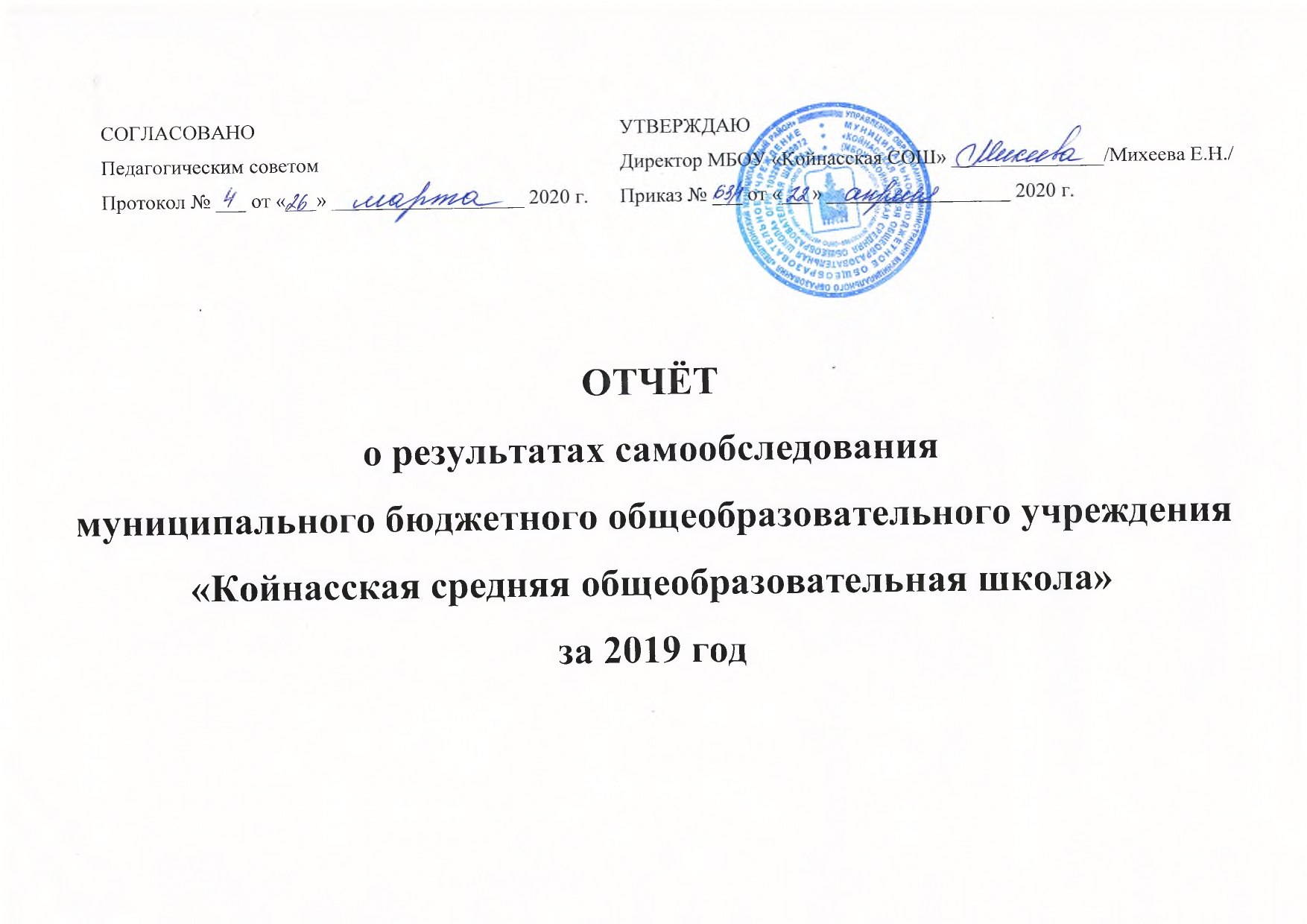 АНАЛИТИЧЕСКАЯ ЧАСТЬОбщие сведения об образовательной организацииЗдание школы (1974 г. постройки) расположено в селе Койнас. Большинство учащихся проживают в с.Койнас, дети из отдалённых населённых пунктов (д.Засулье, д.Усть-Кыма) проживают в пришкольном интернате.Основным видом деятельности ОО является реализация общеобразовательных программ начального общего образования, основного общего образования и среднего общего образования и реализация образовательных программ дополнительного образования детей.Система управления организацииУправление ОО осуществляется в соответствии с нормативными правовыми актами Российской Федерации, Архангельской области, МО «Лешуконский муниципальный район» и Уставом МБОУ «Койнасская средняя общеобразовательная школа» на основании сочетания принципов единоначалия в лице директора ОО и коллегиальности. Органами коллегиального управления ОО являются: общее собрание работников, педагогический совет, Совет Школы, родительский комитет, Совет актива; все органы управления в 2018 году исполняли свои функции и полномочия согласно Уставу.Методическую работу в ОО возглавляет Методический совет; педагогические работники объединены в предметно-цикловые комиссии учителей начальных классов, гуманитарного цикла, естественно-математического цикла.Система управления обеспечивает нормальное функционирование ОО и формирование условий для её развития.Оценка образовательной деятельностиСведения о реализуемых образовательных программах. Образовательная деятельность в ОО осуществляется в соответствии с Федеральным законом от 29.12.2012 № 273-ФЗ «Об образовании в Российской Федерации», ФГОС начального общего, основного общего и среднего общего образования, СанПиН 2.4.2.2821-10 «Санитарно-эпидемиологические требования к условиям и организации обучения в общеобразовательных учреждениях», основными образовательными программами общего образования (по уровням), включая учебные планы, годовым календарные графики, расписание занятий. основной образовательной программой, которая утверждена приказом директора школы. Построение образовательной программы отличается вариативностью. Учебные часы компонента образовательного учреждения направлены на организацию образовательного процесса, максимально обеспечивающие запросы обучающихся и их родителей.		В 2018 - 2019 учебном году в целях соблюдения прав граждан на образование, обучение и воспитание детей с ограниченными способностями здоровья, в соответствии с п.6 ст.41 Федерального закона «Об образовании в Российской Федерации» от 29 декабря 2012 г. № 273-ФЗ в школе было организовано обучение по адаптированным образовательным программам для одного обучающегося 7 класса, в 2019-2020 учебном году организовано обучение по адаптированным образовательным программам для двух обучающихся 1 и 8 классов.Контингент на 31.12.2019 года:2 ученика обучается в начальной школе д. Засулье.  По ФГОС обучались  учащиеся 1-9 классов.Динамика успеваемости и качества знаний учащихся Пришкольный интернатРежим образовательной деятельности:Итоги ГИА - 9 класс 2018-2019 учебный годГосударственная итоговая аттестация  выпускников 9 класса    проходила в     форме ОГЭ . 3 учащихся   сдавали  экзамены     по  обязательным предметам:  русскому языку и математике, а также    были выбраны следующие предметы: история - 1 человек;    физика-  1ученик;  биология – 2 человека;  география- 2 ученика.  Результаты итоговой аттестации за курс основной  школы (ОГЭ)Все выпускники 9 класса (9 учеников) были допущены к государственной итоговой аттестации. Экзамены сдали все обучающиеся в сроки. Успешность сдачи обязательных экзаменов составила 100%, качество – 100%. Для сдачи экзаменов по выбору выпускники выбрали 5 экзаменов: биология, физика, история, обществознание, география. С экзаменами по выбору справились все выпускники. Наиболее высокое качество по русскому языку, истории.11 классВсе выпускники 11 класса (2 обучающихся) были допущены к государственной итоговой аттестации.   Сдавали только обязательные экзамены – математику – базу и русский язык. Экзамены сдали все выпускники. Кузьмина Юлия набрала высший балл по русскому языку в Лешуконском районе – 94.Всероссийская олимпиада школьниковКоличественные данные проведения школьного этапа олимпиады	В муниципальном этапе всероссийской олимпиады школьников в 2019 году приняли участие 14 учеников с 7 по 11 класс. Они защищали школу по 10 предметам. Призером по немецкому языку стала Ларионова Александра. Впервые в районе проводилась муниципальная краеведческая олимпиада «Знай и люби свой край». Обучающиеся 6 класса стали победителями и призерами олимпиады.Учебно-исследовательская работа в школеЕжегодно в школе проводится учебно-исследовательская конференция «Юность Поморья». На ней были представлены исследовательские работы, выполненные под руководством Селивановой Ю.А., Дербеновой Т.И., Михеевой Е.П., Андреевой Ж.Н.Исследовательская работа «Школьный ранец – друг или враг» ( руководитель Селиванова Ю.А.) принимала участие в муниципальной учебно-исследовательской конференции «Юный исследователь» и заняла 3 место.Востребованность выпускниковОпределение выпускников МБОУ «Койнасская СОШ» в 2019 году.Анализ востребованности выпускников: 11 из 11 выпускников 2019 г., что составляет 100%, продолжили получение образования.Внутренняя система оценки качества образования (ВСОКО) и внешняя оценка качества образованияВСОКО в ОО осуществляется в соответствии с Положением о внутренней системе оценки качества образования МБОУ «Койнасская средняя общеобразовательная школа» В течение учебного года администрацией школы была организована проверка уровня сформированности УУД.Первый год в школе была проведена школьная учебная конференция, на которой были представлены итоговые проекты, выполненные учащимися 9 класса. Учащиеся выполняли проекты под руководством педагогов. Оценивала проекты комиссия. Темы проектов и результаты их защиты представлены в следующей таблице:Учащиеся на конференциях показали хороший уровень сформированности проектных и исследовательских действий. Средняя оценка – 4,55.	В апреле 2019 года учащиеся 4-х классов участвовали во Всероссийских проверочных работ по трем предметам: русский язык (2 части), математика, окружающий мир. В ВПР принимали участие 11 учеников 4 а класса ( учитель Селиванова Ю.А.), 1 ученик 4б класса ( учитель Жданова М.Н.), учащиеся 5-х классов участвовали по четырем предметам: русский язык, математика, биология, история; учащиеся 6-х классов по шести предметам: географии, истории, биологии, обществознанию, русскому языку, математике; учащиеся 7-х классов по четырем предметам: русскому языку, биологии, истории, обществознанию.13 февраля 2019 года было проведено устное собеседование по русскому языку, в котором приняли участие все 9 учащихся 9-х классов. Все участники итогового собеседования получили «зачет». Форма протокола содержит 19 критериев, по каждому из них выставляется 0 или 1 балл. За работу ученик может получить максимум 19 баллов. Минимум для зачета составляет 10 баллов. Минимум (10 баллов) получили 1 человек (Бобрецов Дмитрий), максимум (19 баллов) –не набрал никто. 14 баллов набрали два ученика (Михеев Геннадий, Кирин Илья). Средний балл за работу составил – 11 баллов. Ученики устно выполняли задания контрольного измерительного материала, состоящего из четырех заданий, включающих в себя чтение текста вслух, пересказ текста с привлечением дополнительной информации, монологическое высказывание по одной из выбранных тем и диалог с экзаменатором-собеседником. На выполнение работы каждому участнику отводилось в среднем 15 минут. Велась аудиозапись ответов участников устного собеседования. Экзаменаторами-собеседниками при проведении итогового собеседования была Дербенова Татьяна Ивановна - учитель истории и обществознания. Оценка выполнения заданий итогового собеседования осуществлялась экспертом Бобрецовой Татьяной Петровной - учителем русского языка и литературы по специально разработанным критериям по системе «зачет/незачет».Для проведения устного собеседования была подготовлена 1 аудитория – кабинет русского языка, аудитория ожидания - кабинет информатики.	Ответственным организатором Грязновой Ольгой Анатольевной, заместителем директора	по УВР, было проведено обучение экзаменаторов-собеседников, организаторов и экспертов. Собеседование прошло организованно. Нарушений не выявлено, сбоев техники не было.Анализ результатов устного собеседования по русскому языкуЗадание 1. Чтение вслухИЧД1Оценка кадрового составаКадрами школа обеспечена не полностью. Нет воспитателя ГПД, учителя химии. В ОУ ( включая  ДОУ ) работает 16 педагогов, в том числе   1 воспитатель пришкольного интерната, педагог – организатор,   библиотекарь.Состав учителей по педагогическому стажу.До 10 лет – 4 чел. (24,8%), до 15 лет – 1 чел. (6,2%),  до 25 лет-1 чел.(6,2%), 25  и более лет-10 чел (62 %)Образовательный уровень.Имеют высшее образование – 10 педагогов (62%), среднее специальное образование – 6 (38%) Заочно обучается 1 педагог.Гольчикова Н.Г. – САФУ, ВШППиФККурсы повышения квалификации прошли 4 педагога, при чем 1 из них прошёл  обучение на двух курсах :В 2018 -2019 учебном году учителями школы было дано 6 открытых урока, 3 из них на районном уровне, 2 внеурочных занятия..Оценка учебно-методического и библиотечно-информационного обеспеченияОбщая характеристика:объём библиотечного фонда составляет 12713 экз.,объём учебного фонда составляет 11176 экз.	В библиотеке имеется читальный зал, совмещённый с абонементом, доступ, ксерокс, сканер.Фонд библиотеки формируется за счёт федерального, муниципального бюджета и внебюджетных средств ОО. Оснащенность библиотеки учебными пособиями достаточная.. Обновление фонда художественной литературы не было.Состав фонда и его использование:Для привлечения учащихся к чтению проводятся различные виды мероприятий: библиотечно – биографические уроки, классные часы, викторины, книжные выставки, обзоры журналов, литературно – познавательные игры, подбор литературы для презентаций и рефератов, презентации книг.Наибольшую активность проявили учащиеся 1,4,5, 9, 10,11 классов. В библиотеке имеются электронные образовательные ресурсы – 41 диск;. Мультимедийные средства (презентации, электронные энциклопедии, дидактические материалы) - 40.Число зарегистрированных пользователей – 102 человека.  Фонд библиотеки отвечает требованиям ФГОС; учебники фонда соответствуют федеральному перечню, утверждённому приказом Минобрнауки от 31.03.2014г. № 253. Учебно-методическое и библиотечное-информационное обеспечение ОО имеет достаточный уровень для осуществления образовательной деятельности, требуется замена и пополнение художественной литературы.Матариально-техническая базаВОСПИТАТЕЛЬНАЯ РАБОТАВоспитательная работа в образовательной организации осуществлялась в соответствии со следующими целями и задачами.Цель: совершенствование воспитательной деятельности, способствующей развитию нравственной, физически здоровой личности, способной к творчеству и самоопределению.Задачи: выявление и развитие творческих способностей обучающихся путем создания творческой атмосферы через организацию кружков, спортивных секций; совместной творческой деятельности учителей, учеников и родителей;совершенствование системы работы по формированию здорового образа жизни, объединение всех участников образовательного процесса по пропаганде здорового  образа жизни и профилактике заболеваний;совершенствование методического мастерства классных руководителей;приобщение детей к общечеловеческим нормам морали, национальным устоям и традициям образовательного учреждения;поддержка социальных инициатив и достижений обучающихся;укрепление связи семья - школа - социум.Основной составляющей воспитательной работы является участие обучающихся во всех общешкольных мероприятиях. В течение учебного года учащиеся принимали самое активное участие в школьных мероприятиях:  Участие классов в общешкольных мероприятиях помогают классным руководителям заполнить досуг учащихся интересным и познавательным, веселым и развлекательным.Участвуя в конкурсах различного уровня, ребята школы, под руководством учителей-предметников и классных руководителей становятся призерами и победителями.Нравственно - эстетическое воспитаниеОсновной целью воспитательной работы в данном направлении является  создание условий для всестороннего развития личности, для самовыражения и саморазвития учащихся. Все школьные традиционные дела делились на общешкольные, классные и групповые. В этих мероприятиях участвуют все классы, но степень их активности в жизни школы, естественно, разная. Это связано с работой классных руководителей, их желанием и умением организовать, зажечь детей, умением привлекать к участию в мероприятиях каждого ребенка. Традиционные мероприятия прошли успешно, среди них были: линейка «И вновь сентябрь у школьного порога»; концерт «В вашу честь, учителя!» и церемония «Педагогический Оскар»; праздник «Посвящение в первоклассники»; новогодние вечера «Как лесная нечисть праздник хотела украсть» и «Новогодний переполох в тридевятом царстве»; игровые программы, посвященные 23 февраля и 8 марта; конкурс «Смотр строя и песни – 2019»; концерт «С днём рождения, школа!»; конкурс чтецов «Строки, опалённые войной»; линейка «В добрый путь, выпускник!»; выпускной вечер «До свидания, начальная школа!..».В течение года проведены классные часы, направленных на формирование устойчивой нравственной позиции учащихся, День памяти погибших в Беслане, поздравление с Днем Учителя ветеранов педагогического труда, пожилых людей с Днём пожилого человека, поздравление детей войны и тружеников тыла, проведение тематических часов по духовно-нравственному воспитанию. Библиотекарем школы, оформляются выставки книг и тематических стендов.Благодаря работе учителей-предметников и классных руководителей многие учащиеся нашей школы были участниками и призерами различных конкурсов школьного, муниципального, регионального и всероссийского уровней. Среди них: муниципальный конкурс плакатов, посвященный 100-летию ВЛКСМ (7 класс – I место); муниципальный конкурс «Я – против коррупции»; всероссийский экологический конкурс «В родной природе столько красоты» (8 класс – I место); муниципальный конкурс журналистских работ «МедиаБум» (Ларионова О. – I место); всероссийский конкурс «Линия фронта прошла через детство» (Ларионова А. – II место); муниципальный конкурс «Живая классика» (Грязнова М. – III место); муниципальный Чемпионат по чтению вслух на немецком языке (Грязнова М. – I м., Ларионова А. – призёр); муниципальный конкурс декоративно-прикладного творчества «Добрых рук мастерство» (Пургина К. – I м., Клишом М. – I м., Никифорова С. – III м., Пропалов И. – II м.); муниципальный конкурс «Калейдоскоп талантов» (Никифорова К. – III м., Чиресива Р. – III м., Михеева А. – II м.); школьный конкурс рисунков «Моя любимая школа»; школьный конкурс видеороликов «Школа глазами учеников»; региональный конкурс «День дикого северного оленя»; всероссийский краеведческий конкурс «Мой край родной, моя сторонка, степей задумчивая тишь…» (Михеева А. – I м., Пропалов И.- II м., Пургина К. – I м.); региональный Web-квест «Ключи от профессии»; региональный Web-квест по математике «Пифагор всегда прав», муниципальный конкурс «Туристический маршрут родного края: история, мифы, легенды» (Ермакова Д. – I м.).В следующем учебном году целесообразно продолжить создание условий для развития творческих способностей учащихся.Духовно-нравственное направлениеДуховно-нравственное воспитание тоже является приоритетным направлением в воспитании подрастающего поколения. В соответствии с Законом Российской Федерации «Об образовании» и «Концепции духовно-нравственного развития и воспитания личности гражданина России»: развивающемуся обществу нужны нравственные, предприимчивые люди, которые могут самостоятельно принимать общественные решения в ситуации выбора, прогнозируя последствия, способные к сотрудничеству, обладающие развитым чувством ответственности за судьбу страны.В школе хорошо организован общественно-полезный труд учащихся. Обучающиеся принимают активное участие в благоустройстве школы и территории вокруг неё, акциях «Доброта» (сентябрь, май), «Чистое село», «Чистая улица».В рамках месячника правовых знаний проводятся классные часы на тему «Права ребенка», анкетирование учащихся на тему: «Твои права» и «Символы моей страны». В рамках месячника «Мы за здоровый образ жизни» организованы и проведены беседы по антиалкогольному воспитанию. Проведены беседы с родителями учащихся, на тему: «Ответственность родителей за правонарушения их детей», родительские собрания «Мы, дети, наше здоровье», «Семейные традиции», классные часы, циклы бесед по теме «Ответственность несовершеннолетних за правонарушения».Накоплен большой методический материал к беседам о вреде курения, алкоголя, создание наглядных материалов по данным проблемам (плакаты, выставки). Регулярно проводятся беседы с учащимися на темы: «Беседа о толерантности» с обучающими 5-11 классов, «Школьный этикет», «Вред курения, алкоголя и наркотиков», «Профилактика терроризма и экстремизма в школе» и др. В плане работы, много мероприятий, направленных на профилактику здорового образа жизни, на профилактику предупреждения правонарушений, традиционные мероприятия, посвященные знаменательным датам. Физкультурно-оздоровительное направлениеВ современных условиях одним из важнейших приоритетов обновления содержания образования является развитие  физкультурно-оздоровительного направления деятельности школы. Для сохранения и поддержания здоровья  детей в школе работали  спортивные секции  «Будущее России», «ОФП», «Талант». В школе накоплен опыт проведения различных массовых физкультурно-оздоровительных мероприятий с обучающимися. В рамках спортивно-оздоровительного направления были проведены традиционные мероприятия: легкоатлетический кросс «Золотая осень – 2018», первенство школы по волейболу, баскетболу, впервые проводились соревнования по флорболу (которые, надеемся, станут традиционными), «Разборка и сборка автомата АК-74», «Весёлые старты», День здоровья, «Лыжня России - 2019», майская легкоатлетическая эстафета, первенство школы по прыжкам в высоту.В целях распространения и пропаганду здорового образа жизни классными руководителями в течение учебного года проведены классные часы на темы: «Мы выбираем ЗОЖ!», «Берегите здоровье», «Будь здоров», «Искусство быть здоровым», «Здоровый образ жизни – залог долголетия», «Вредным привычкам – «НЕТ!». Участвовали в муниципальной акции «Мы за здоровый образ жизни».Разработан и реализован комплекс мер по охране и укреплению здоровья детей, включающий в себя организацию и проведение каникулярного отдыха детей:  инструктажей по правилам техники безопасности, мероприятий по профилактике частых заболеваний учащихся, детского травматизма на дорогах, наркомании, токсикомании, табакокурения, встречи детей с представителями правоохранительных органов, медработниками. Особое значение имеет участие обучающихся в муниципальных (районных) спортивных соревнованиях. Ребята, которые принимают участие в них, приобретают новые навыки и умения и получают возможность проявить себя за пределами школы. В 2018 – 2019 учебном году, мы приняли участие в следующих соревнованиях: муниципальная спартакиада «Я выбираю ГТО», муниципальный этап чемпионата школьной баскетбольной лиги «КЭС-баскет», Чемпионат Лешуконского района по волейболу, соревнования по стрельбе из пневматической винтовки «Ворошиловский стрелок», конкурс «Шахматный турнир», спортивно-оздоровительный фестиваль школьников «Президентские состязания», товарищеская встреча по волейболу и баскетболу, посвященная Дню защитника Отечества, межмуниципальный финал военно-спортивной игры «Зарница – 2019». Гражданско-патриотическое направлениеЭто направление является одним из основных направлений воспитательной работы школы, целью которого является формирование гражданско-патриотического сознания, развитие чувства сопричастности судьбам Отечества, сохранение и развитие чувства гордости за свою страну. Работа по гражданско-патриотическому воспитанию велась согласно плану воспитательной работы школы. Приоритетным направлением была и остается деятельность детей по сохранению в памяти великого подвига воинов в великой Отечественной войне, в битве за Родину. Этому способствовали традиционно проводимые уроки мужества, посвященные 900 дней блокадного Ленинграда, Дню Конституции «Я – гражданин России», Дню памяти юных героев-антифашистов, Дню Победы. В декабре были проведены два больших мероприятия – День памяти Неизвестного солдата, День героев Отечества. В феврале традиционно проходил школьный конкурс «Смотр строя и песни». В честь Защитников Отечества в школе были проведена интеллектуальная игра: «А ну-ка, парни!». Участвовали в межмуниципальном этапе военно-спортивной игры «Зарница», где заняли III место. В апреле - мае в целях патриотического воспитания, привития чувства гордости за свою страну, свой народ, традиционно во всех классах прошли уроки Памяти «Никто не забыт, ничто не забыто», учащиеся школы и учителя приняли участие в Всероссийской акции «Георгиевская ленточка – 2019»; участие в шествии «Бессмертный полк»; участие в митинге «Мы этой памяти верны»; ученики 8-10 классов принимали участие в почетном карауле у памятника погибшим в годы ВОВ; проведены тематические классные часы, посвященные 90-летию Лешуконского района. Систематически проводились экскурсии в музей школы. Многие учащиеся школы приняли активное участие к концерте ДК «Сияй в веках Великая Победа!», исполняли танцы, читали стихи. Проанализировав состояние гражданско-патриотического воспитания, были сделаны следующие выводы: школа ведет целенаправленную работу по формированию осознанного отношения к Отечеству, его прошлому, настоящему и будущему; все мероприятия проводятся согласно общешкольного плана и планов воспитательной работы классов.Дополнительное образованиеС целью занятости учащихся во внеурочное время, велась работа по привлечению детей в кружки и секции. В течение года работало 3 секции: «ОФП» - 1-4 кл., «Игры народов Севера» - 5-8 кл., «Будущее России» - 9-11 кл. Ребята с удовольствием ходят на секции. Кружок «Мир бересты» посещало 18 человек, в конце учебного года прошла аттестация работ учащихся в школе Бурчевского, 6 человек получили звание «Подмастерье». В рамках Недели экологии в школе была организована выставка работ учащихся. В следующем учебном году данная работа будет продолжена, и хотелось бы открыть новые кружки. Школьное самоуправлениеВ МБОУ «Койнасская СОШ» успешно работает детская организация: республика интересных дел «Надежда». Жителями республики являются обучающиеся с 1 по 11 класс. Учащиеся всей школы с удовольствием принимали участие в любых предлагаемых им мероприятиях: в сентябре приготовили мини-концерт и выступили в д/с «Родничок» в День дошкольного работника; в октябре было организовано и проведено тайное голосование «Педагогический Оскар», где ребята чествовали своих учителей в различных номинациях; в январе принимали участие в районном слёте Актива «Край родной навек любимый», где РИД «Надежда» заняла III место по итогам 2017-2018 учебного года; в марте подготовили и провели большой праздничный концерт «С днем рождения, школа!», в мае традиционный праздник Последнего звонка для выпускников школы.В следующем учебном году необходимо продолжить работу по вовлечению учащихся школы в РИД «Надежда».В течение всего учебного года велась работа с детьми из неблагополучных семей, проводились беседы с родителями, рейды педагогов школы по соблюдению режима дня учащимися, посещались семьи. Учащихся, пропускающих учебные занятия без уважительной причины, не выявлено.	В течение прошедшего учебного года осуществлялась активно работа с родителями. На родительских собраниях освещались вопросы:требования к ношению школьной формы;организации правильного питания;безопасности детей на дорогах;вопросы сохранения и укрепления здоровья детей, правового воспитания;давались консультации по вопросам воспитания и обучения детей; соблюдения режима дня. Родители активно посещали родительские собрания, принимали участие в классных и общешкольных мероприятиях.В целом, можно сказать, что задачи, поставленные на 2018-2019 учебный год, выполнены. Имеющие место проблемы приняты во внимание.Задачи на новый учебный год: продолжить работу по участию детей в конкурсах, фестивалях, смотрах разного уровня; усилить роль семьи в воспитании детей и привлечение родителей к организации учебно-воспитательного процесса; создание условий для сохранения и укрепления здоровья учащихся; создать условия для самореализации личности каждого учащегося; усилить работу по воспитанию гражданственности, патриотизма, духовности, формированию у детей нравственной и правовой культуры.На лето принят план по организации летнего отдыха детей. С 1 июня по 22 июня на базе ОО действует летний оздоровительный лагерь с дневным пребыванием детей. Таким образом, вся воспитательная система школы направлена на воспитание человека как личности, способной не только осваивать ценности культуры и ориентироваться в системе социальных ценностей, но и быть субъектом своей жизнедеятельности.Показатели деятельности муниципального бюджетного общеобразовательного учреждения «Койнасская средняя общеобразовательная школа» на 31.12.2019 г333435Структурное подразделение – дошкольное отделение «Детский сад «Родничок» МБОУ «КСОШ»1. Общие сведения об образовательной организацииСтруктурное подразделение – дошкольное отделение «Детский сад «Родничок» МБОУ «КСОШ» (далее – Детский сад) расположено в жилом районе села вдали от производящих предприятий и торговых мест. Здание Детского сада расположено в здании интерната МБОУ «КСОШ» на первом этаже. Проектная наполняемость на 30 мест. Общая площадь занимаемых помещений   кв. м, из них площадь помещений, используемых непосредственно для нужд образовательного процесса    кв. м.Цель деятельности Детского сада – организация образовательного процесса детей дошкольного возраста.Предметом деятельности Детского сада является формирование общей культуры, развитие физических, интеллектуальных и личностных качеств, обеспечивающих социальную успешность, сохранение и укрепление здоровья воспитанников. Режим работы Детского сада.Рабочая неделя – пятидневная, с понедельника по пятницу. Длительность пребывания детей в группах –10,5часов. Режим работы групп – с 7.30 до 18:00.II. Система управления организацииУправление Детским садом осуществляется в соответствии с нормативными правовыми актами Российской Федерации, нормативными правовыми актами Архангельской области и Уставом МБОУ «Койнасская средняя общеобразовательная школа».Коллегиальными  органами  управления  являются:  педагогический  совет,  общее  собрание  работников,  родительский  комитет.  Исполнительнымиорганами являются: директор школы и  Детского сада.Органы управления, действующие в Детском садуСтруктура и система управления соответствуют специфике деятельности Детского сада.III. Оценка образовательной деятельностиОбразовательная деятельность в Детском саду организована в соответствии с Федеральным законом от 29.12.2012 № 273-ФЗ «Об образовании в Российской Федерации», ФГОС дошкольного образования, СанПиН 2.4.1.3049-13 «Санитарно-эпидемиологические требования к устройству, содержанию и организации режима работы дошкольных образовательных организаций».Детский сад реализует основную общеобразовательную программу ДОО, разработанную в соответствии с примерной общеобразовательной образовательной программой дошкольного образования «От рождения до школы» под редакцией Н.Е.Вераксы, Т.С.Комаровой, М.А.Васильевой, санитарно-эпидемиологическими правилами и нормативами, с учетом недельной нагрузки. Детский сад посещают 19 воспитанников в возрасте от 1,5 до 7 лет. В Детском саду сформировано две  группы  общеразвивающей направленности - группа раннего возраста – 8 детей- дошкольная группа – 11 детейУровень развития детей анализируется по итогам педагогической диагностики. Формы проведения диагностики:диагностические занятия (по каждому разделу программы);диагностические срезы;наблюдения, итоговые занятия.Разработаны диагностические карты освоения основной образовательной программы дошкольного образования Детского сада (ООП Детского сада) в каждой возрастной группе. Карты включают анализ уровня развития целевых ориентиров детского развития и качества освоения образовательных областей. Так, результаты качества освоения ООП Детского сада на конец 2019 года выглядят следующим образом:2019 учебном году состоялся выпуск в школу 9 детей. По результатам педагогической диагностики дети освоили образовательную программу ДОО, у них сформирована мотивационная сфера для обучения в школе, что говорит о результативности образовательной деятельности в Детском саду. Задания позволили оценить уровень сформированности предпосылок к учебной деятельности: возможность работать в соответствии с фронтальной инструкцией (удержание алгоритма деятельности), умение самостоятельно действовать по образцу и осуществлять контроль, обладать определенным уровнем работоспособности, а также вовремя остановиться в выполнении того или иного задания и переключиться на выполнение следующего, возможностей распределения и переключения внимания, работоспособности, темпа, целенаправленности деятельности и самоконтроля.Воспитательная работаЧтобы выбрать стратегию воспитательной работы, в 2019 году проводился анализ состава семей воспитанников. Характеристика семей по составуВоспитательная работа строится с учетом индивидуальных особенностей детей, с использованием разнообразных форм и методов, в тесной взаимосвязи воспитателей, специалистов и родителей. Детям из неполных семей уделяется большее внимание  первые месяцы после зачисления в Детский сад.Дополнительное образованиеДетском саду работали кружки по художественно – эстетическому направлению:       1.  Рисование в нетрадиционных формах в группе раннего возраста «Мы художники».       2. Бисероплетение в дошкольной группе «Удивительная бусинка». дополнительном образовании задействовано 42,1% воспитанников Детского сада.V. Оценка кадрового обеспеченияДетский сад укомплектован педагогами согласно штатному расписанию. Всего работают 8 человек. Педагогический коллектив Детского сада насчитывает 3 специалиста. Соотношение воспитанников, приходящихся на 1 взрослого:воспитанник/педагоги –6,3 /1;воспитанники/все сотрудники –2,4/1.За 2019 год педагогические работники прошли аттестацию и получили:на соответствие занимаемой должности – 2 воспитателяПедагоги имеют дипломы:-  о профессиональной переподготовке – воспитатель ДОО – 2 человека- о высшем образовании – педагог- дефектолог – 1 человек В 2019 году педагоги Детского сада приняли участие:- Выставка ДОО «Портрет Осени»- Конкурс «Рождественский веночек»- Конкурс «Лэпбук для работы с детьми»- Конкурс «Символ года по восточному гороскопу» - Работа детского клуба «Росток» (совместная деятельность детского сада и сельской библиотеки)- Участие в концерте СДК к 9 мая- Поздравление ветеранов труда на дому (мини-концерт, открытки)- Выступление на митинге, посвященному 9 Мая, у памятника погибшим воинам    -Методическая неделя в СП-ДО «Первый класс: «Детский сад- школа»    - Муниципальный конкурс рисунков «Охрана труда глазами детей».Педагоги постоянно повышают свой профессиональный уровень, эффективно участвуют в работе методических объединений, знакомятся с опытом работы коллег из других дошкольных учреждений. Все это в комплексе дает хороший результат в организации педагогической деятельности и улучшении качества образования и воспитания дошкольников.VI. Оценка учебно-методического и библиотечно-информационного обеспеченияДетском саду библиотека является составной частью методической службы. Библиотечный фонд располагается в методическом кабинете, группах детского сада. Библиотечный фонд представлен методической литературой по всем образовательным областям основнойобщеобразовательной программы, детской художественной литературой, периодическими изданиями, а также другими информационными ресурсами наразличных электронных носителях. В каждой возрастной группе имеется банк необходимых учебно-методических пособий, рекомендованных для планирования воспитательно-образовательной работы в соответствии с обязательной частью ООП. Оборудование и оснащение методического кабинета достаточно для реализации образовательных программ. В методическом кабинете созданы условия для возможности организации совместной деятельности педагогов.Информационное обеспечение Детского сада включает информационно-телекоммуникационное оборудование, которое необходимо пополнять. Программное обеспечение позволяет работать с текстовыми редакторами, интернет-ресурсами, фото-, видеоматериалами, графическими редакторами. Однако, в Детском саду учебно-методическое и информационное обеспечение недостаточное для организации образовательной деятельности и эффективной реализации образовательных программ.VII. Оценка материально-технической базыДетском саду сформирована материально-техническая база для реализации образовательных программ, жизнеобеспечения и развития детей. В Детском саду оборудованы помещения:- групповые помещения – 2;-  методический кабинет – 1;-  кабинет учителя-логопеда – 1; - пищеблок – 1;  - прачечная– 1;  -  медицинский кабинет – 1.При создании предметно-развивающей среды воспитатели учитывают возрастные, индивидуальные особенности детей своей группы. Оборудованы групповые комнаты, включающие игровую, познавательную, обеденную зоны.Материально-техническое состояние Детского сада и территории соответствует действующим санитарно-эпидемиологическим требованиям к устройству, содержанию и организации режима работы в дошкольных организациях, правилам пожарной безопасности, требованиям охраны труда.Результаты анализа показателей деятельности организации Данные приведены по состоянию на 29.12.1919г.Анализ показателей указывает на то, что Детский сад имеет достаточную инфраструктуру, которая соответствует требованиям СанПиН 2.4.1.3049-13 «Санитарно-эпидемиологические требования к устройству, содержанию и организации режима работы дошкольных образовательных организаций» и позволяет реализовывать образовательные программы в полном объеме в соответствии с ФГОС ДО.Детский сад укомплектован достаточным количеством педагогических и иных работников, которые имеют высокую квалификацию и регулярно проходят повышение квалификации, что обеспечивает результативность образовательной деятельности.Наименование образовательной организацииМуниципальное бюджетное общеобразовательное учреждение «Койнасская средняя общеобразовательная школа»РуководительМихеева Елена НиколаевнаАдрес164696, Архангельская область, Лешуконский район, село Койнас, д.45.Телефон, факс8(81833)75307Адрес электронной почтыkojnas@mail.ru УчредительУправление образования администрации МО «Лешуконский муниципальный район»Дата созданияЛицензия№ 6156 от 16 февраля 2016 г., Серия 29ЛО1 №0001188Свидетельство о государственной аккредитации№3796 от 13 мая 2016 г, серия 29А01 №0000825Структурные подразделенияЗасульская начальная школа (Засулье, д.12);
Дошкольное отделение «Детский сад «Родничок» (с. Койнас, д.46);
Пришкольный интернат (Койнас, д. 46).№Общее образование.Уровень образованияНормативный срок освоенияНачало реализации образовательных программ (по лицензии)Аккредитованные образовательные программы (знак +)1Начальное общее образование ООП НООРеализация ФГОС НОО4 года27.08.2010+2Основное общее образование ООП ОООРеализация ФГОС ООО5 лет27.08.2010+3Среднее общее образование ОП СОО2 года27.08.2010+Реализуемые общеобразовательные программыРеализуемые общеобразовательные программыПоказательПоказательФактический показательНаличие рабочих программ учебных курсов, предметов, дисциплин (модулей) и их соответствие используемым примерным (авторским) программам 1-3 уровнейНаличие рабочих программ учебных курсов, предметов, дисциплин (модулей) и их соответствие используемым примерным (авторским) программам 1-3 уровнейИмеютсясоответствуютСоответствие рабочих программ учебных курсов, предметов, дисциплин (модулей) 1-3 уровней- порядку разработки рабочих программ в соответствии с локальным актом, регламентирующим данный порядок;соответствуютСоответствие рабочих программ учебных курсов, предметов, дисциплин (модулей) 1-3 уровней- структуре рабочей программы;соответствуютСоответствие рабочих программ учебных курсов, предметов, дисциплин (модулей) 1-3 уровней- целям и задачам основной образовательной программыобразовательного учреждения.соответствуетреализация рабочих программ в соответствии с учебными планами и графиком учебного процесса (% от общего объема).реализация рабочих программ в соответствии с учебными планами и графиком учебного процесса (% от общего объема).100%Уровни образованияКоличество учащихсяКоличество классов-комплектовНачальное общее образование265Основное общее образование395Среднее общее образование102Всего:7512Итоги успеваемости по уровням образования и в целом по школе на 31.12.2019 годаИтоги успеваемости по уровням образования и в целом по школе на 31.12.2019 годаИтоги успеваемости по уровням образования и в целом по школе на 31.12.2019 годаУспешность, %Качество, %I уровень (1-4 классы)100%66,6%II уровень (5-9 классы)94.8%48,7%III уровень (10-11 классы)100%40 %МБОУ «КСОШ»96,8%48.4%2016-2017 уч. год2017-2018 уч. год2018-2019 уч. годКоличество учащихся666565Успеваемость100100100Качество66,75759,4Уч. год2016-20172017-20182018-2019на 31.12.2019Показатели2016-20172017-20182018-2019на 31.12.2019Количество учащихся12788Успеваемость, %10010010087,5Качество, %66,7575037,5Количество сменоднаПродолжительность неделипятидневнаяПродолжительность учебного года33 недели - 1 класс, 34 недели -2-11 классыПродолжительность каникул в течение уч. года37 дней – 1 класс30 дней – 2-11 классыПродолжительность каникул в течение уч. года37 дней – 1 класс30 дней – 2-11 классыПродолжительность уроков1 класс - «ступенчатый» режим обучения в первом полугодии (в сентябре, октябре - по 3 урока в день по 35 минут каждый, в ноябре - декабре - по 4 урока по 35 минут каждый; январь - май – по 4 урока по 45 минут каждый); 2-11 классы – 45 минут.ПредметУчительКол-во сдававших экзаменПолучили оценку Получили оценку Получили оценку Получили оценку % усп.% кач                                          Средний первичный баллЛучшие результатыПредметУчительКол-во сдававших экзамен«5»«4»«3»«2»% усп.% качМБОУ КСОШ 2019МатематикаАндреева Жанна Николаевна9-9--10010019Кирин И – 21 б Прелова В. – 21б Русский языкБобрецова Татьяна Петровна954--10010035Михеев Г.-39бПрелова В.39б.БиологияМихеева Елена Павлиновна6-33-1005025Прелова В. -34б.ФизикаСеливанова Елена Николаевна21-1-1005024Кирин И.-31б.ИсторияДербенова Татьяна Ивановна11---10010037Михеев Г.– 37б.ОбществознаниеДербенова Татьяна Ивановна3-4--10010030Прелова В.-33б.ГеографияМихеева Елена Павлиновна6-51-1008322Кирин И.-25б.ПредметУчительКол-во сдававших экзаменСправились с работойСредний баллЛучшие результатыМатематика – база Андреева Жанна Николаевна225 (18б.)Кузьмина Ю. - 18Русский языкБобрецова Татьяна Петровна22Кузьмина Ю. - 94КлассВсего учащихсяУчастники Участники Победители и призёрыПобедители и призёрыКлассВсего учащихсяКоличество участниковКоличество человек (Обучающиеся, принявшие участие в школьном этапе олимпиады по нескольким предметам, учитываются 1 раз)Количество участниковКоличество человек (Обучающиеся, принявшие участие в школьном этапе олимпиады по нескольким предметам, учитываются 1 раз) 3464--44124--51249122176622510472318924810691031 91241073671251135 3229 класс (человек)Примечание1Обучалось человек92Пошли в 10 класс73Пошли в ссузы24В т.ч. в ССУЗы г. Архангельска25В ПУ-6Не определились-11 класс (человек)1Обучалось человек22Поступили в ВУЗы-2.1.В ВУЗы г. Архангельска-3Поступили в ССУЗы2Ф.И.О. учителяпредметклассКол-воучащихся в классеВыполняло работу«5»«4»«3»«2»Успешность выполнениякачествоГрязнова О.А.Русский язык322-11-100%50%Маршалко Е.А.Английский язык566114-100%33,3%Бобрецова Т.П.Русский язык1033111-100%66.6%Михеева Е.П.Биология81010-19-100%10%№Тема проектаСумма балловОценка1Спорт в моей семье.1852Рукоделие.1753Старинные игры, забавы.1344Новогодняя игрушка.1345Линзы в природе и технике.1756Можно ли верить гороскопам.1347История одного подвига.1548Простые механизмы.1859Засульский фольклорный хор – родник культуры родного села.175ПредметКлассУспешность выполненияКачество выполненияРусский язык4100%72,8%Математика4100%100%Окружающий мир4100%80%Русский язык5100%83%Математика566,6%50%Биология5100%33,3%История5100%66,6%География6100%50%История6100%50%Биология6100%0%Обществознание6100%100%Русский язык650%50%Математика6100%50%Русский язык7100%57,1%Биология7100%25%История7100%50%Обществознание 7100%12,5%Интонация соответствует пунктуационномуИнтонация соответствует пунктуационномуИнтонация соответствует пунктуационномуИнтонация соответствует пунктуационномуИнтонация не соответствует пунктуационномуИнтонация не соответствует пунктуационномуИнтонация не соответствует пунктуационномуИнтонация не соответствует пунктуационномуИнтонация не соответствует пунктуационномуоформлению текстаоформлению текстаоформлению текстаоформлению текстаоформлению текстаколичество%%количествоколичество%888,8%88,8%111,1%ТЧТЧТемп чтения соответствуетТемп чтения соответствуетТемп чтения соответствуетТемп чтения соответствуетТемп чтения не соответствуетТемп чтения не соответствуетТемп чтения не соответствуеткоммуникативнойкоммуникативнойкоммуникативнойкоммуникативнойкоммуникативнойзадачезадачезадачезадачезадачеКоличество%%количествоколичество%666,6%66,6%333,3%Задание 2. Пересказ текста с включением высказыванияЗадание 2. Пересказ текста с включением высказыванияЗадание 2. Пересказ текста с включением высказыванияЗадание 2. Пересказ текста с включением высказыванияЗадание 2. Пересказ текста с включением высказыванияЗадание 2. Пересказ текста с включением высказыванияЗадание 2. Пересказ текста с включением высказыванияЗадание 2. Пересказ текста с включением высказыванияП1Все основные микротемы исходного текстаВсе основные микротемы исходного текстаВсе основные микротемы исходного текстаВсе основные микротемы исходного текстаВсе основные микротемы исходного текстаУпущена или добавлена микротема (1 илиУпущена или добавлена микротема (1 илиУпущена или добавлена микротема (1 илиУпущена или добавлена микротема (1 илисохраненысохраненыболее)более)более)КоличествоКоличество%количество%666,6%333,3%П2Фактических ошибок, связанных с пониманиемФактических ошибок, связанных с пониманиемФактических ошибок, связанных с пониманиемФактических ошибок, связанных с пониманиемФактических ошибок, связанных с пониманиемДопущены фактические ошибки (1 илиДопущены фактические ошибки (1 илиДопущены фактические ошибки (1 илиДопущены фактические ошибки (1 илитекста, неттекста, нетболее)более)более)количествоколичество%количество%666,6%333,3%П3Высказывание включено в текст уместно,Высказывание включено в текст уместно,Высказывание включено в текст уместно,Высказывание включено в текст уместно,Высказывание включено в текст уместно,Высказывание не включено илиВысказывание не включено илиВысказывание не включено илиВысказывание не включено илилогичнологичноприведеноприведеноприведенонеуместно и нелогичнонеуместно и нелогичнонеуместно и нелогичноКоличествоКоличество%количество%366,6%633,3%П4Ошибок при цитировании нетОшибок при цитировании нетОшибок при цитировании нетОшибок при цитировании нетОшибок при цитировании нетЕсть ошибки при цитировании (1 илиЕсть ошибки при цитировании (1 илиЕсть ошибки при цитировании (1 илиЕсть ошибки при цитировании (1 илиболее)более)более)КоличествоКоличествоКоличество%%количествоколичествоколичество%777,7%77,7%77,7%222,2%Грамотность речи (задания 1 и 2)Грамотность речи (задания 1 и 2)Грамотность речи (задания 1 и 2)Грамотность речи (задания 1 и 2)Грамотность речи (задания 1 и 2)Грамотность речи (задания 1 и 2)Грамотность речи (задания 1 и 2)ГГГГГГрамматических ошибок нетГрамматических ошибок нетГрамматических ошибок нетГрамматических ошибок нетГрамматических ошибок нетГрамматических ошибок нетДопущены грамматические ошибки (1 илиДопущены грамматические ошибки (1 илиДопущены грамматические ошибки (1 илиДопущены грамматические ошибки (1 илиДопущены грамматические ошибки (1 илиболее)более)более)КоличествоКоличество%%количествоколичество%555,5%55,5%4444,4%ООООООрфоэпических ошибок нет или допущеноОрфоэпических ошибок нет или допущеноОрфоэпических ошибок нет или допущеноОрфоэпических ошибок нет или допущеноОрфоэпических ошибок нет или допущеноОрфоэпических ошибок нет или допущеноДопущено 2 орфоэпические ошибки илиДопущено 2 орфоэпические ошибки илиДопущено 2 орфоэпические ошибки илиДопущено 2 орфоэпические ошибки илиДопущено 2 орфоэпические ошибки илинененеболееболееболееболее 1 орфоэпической ошибки (исключаяболее 1 орфоэпической ошибки (исключаяболее 1 орфоэпической ошибки (исключаяболее 1 орфоэпической ошибки (исключаяболее 1 орфоэпической ошибки (исключаяболее 1 орфоэпической ошибки (исключаяслово в тексте с поставленным ударением)слово в тексте с поставленным ударением)слово в тексте с поставленным ударением)слово в тексте с поставленным ударением)слово в тексте с поставленным ударением)слово в тексте с поставленным ударением)КоличествоКоличество%%количествоколичество%444,4%44,4%5555,5%РРРРРРечевых ошибок нет, или допущено неРечевых ошибок нет, или допущено неРечевых ошибок нет, или допущено неРечевых ошибок нет, или допущено неРечевых ошибок нет, или допущено неРечевых ошибок нет, или допущено неДопущено 4 речевые ошибки или болееДопущено 4 речевые ошибки или болееДопущено 4 речевые ошибки или болееДопущено 4 речевые ошибки или болееДопущено 4 речевые ошибки или болееболее 3более 3более 3речевых ошибокречевых ошибокречевых ошибокКоличествоКоличество%%количествоколичество%9100%100%000%ИскИскИскИскИскИскИскажения слов нетИскажения слов нетИскажения слов нетДопущены искажения слов (1 или более)Допущены искажения слов (1 или более)Допущены искажения слов (1 или более)Допущены искажения слов (1 или более)Допущены искажения слов (1 или более)КоличествоКоличество%%количествоколичество%444,4%44,4%5555,5%Задание 3. МонологЗадание 3. МонологЗадание 3. МонологМ1М1М1М1М1М1Приведено 10 или более фраз по темеПриведено 10 или более фраз по темеПриведено 10 или более фраз по темеПриведено 10 или более фраз по темеПриведено 10 или более фраз по темеПриведено менее 10 фраз и/или допущеныПриведено менее 10 фраз и/или допущеныПриведено менее 10 фраз и/или допущеныПриведено менее 10 фраз и/или допущеныПриведено менее 10 фраз и/или допущенывысказывания без фактических ошибоквысказывания без фактических ошибоквысказывания без фактических ошибоквысказывания без фактических ошибоквысказывания без фактических ошибокфактические ошибки (1 или более)фактические ошибки (1 или более)фактические ошибки (1 или более)фактические ошибки (1 или более)фактические ошибки (1 или более)Количество%%количество%888,8%88,8%1111,1%М2М2М2М2М2М2Речевая ситуация учтенаРечевая ситуация учтенаРечевая ситуация учтенаРечевая ситуация учтенаРечевая ситуация учтенаРечевая ситуация не учтенаРечевая ситуация не учтенаРечевая ситуация не учтенаКоличество%%количество%9100%100%000%М3Высказывание характеризуетсяВысказывание характеризуетсяВысказывание нелогично, изложениеВысказывание нелогично, изложениесмысловойнепоследовательно, допущены логическиенепоследовательно, допущены логическиецельностью, речевой связностью ицельностью, речевой связностью иошибкипоследовательностью, логикойпоследовательностью, логикой(1 или более)изложенияКоличество%количество%444,4%555,5%Задание 4. ДиалогДаны ответы на все вопросыДаны ответы на все вопросыДаны ответы на все вопросыОтветы не даны или даны односложные ответыОтветы не даны или даны односложные ответыОтветы не даны или даны односложные ответыОтветы не даны или даны односложные ответыОтветы не даны или даны односложные ответыКоличество%количествоколичество%00%99100%Д2Речевая ситуация учтенаРечевая ситуация учтенаРечевая ситуация учтенаРечевая ситуация не учтенаРечевая ситуация не учтенаКоличество%количествоколичество%9100%000%Грамотность речи (задания 3 и 4)Грамотность речи (задания 3 и 4)Грамотность речи (задания 3 и 4)Грамотность речи (задания 3 и 4)ГГрамматических ошибок нетГрамматических ошибок нетГрамматических ошибок нетГрамматических ошибок нетДопущены грамматические ошибки (1 илиДопущены грамматические ошибки (1 илиДопущены грамматические ошибки (1 илиболее)более)Количество%количествоколичество%555,5%444,4%ООрфоэпических ошибок нет, или допущено неОрфоэпических ошибок нет, или допущено неОрфоэпических ошибок нет, или допущено неОрфоэпических ошибок нет, или допущено неОрфоэпических ошибок нет, или допущено неДопущено 3 орфоэпические ошибки илиДопущено 3 орфоэпические ошибки илиДопущено 3 орфоэпические ошибки илиболее 2 ошибокболее 2 ошибокболее 2 ошибокболее 2 ошибокболееболееКоличество%количествоколичество%9100%00%РРечевых ошибок нет, или допущено не более 3Речевых ошибок нет, или допущено не более 3Речевых ошибок нет, или допущено не более 3Речевых ошибок нет, или допущено не более 3Речевых ошибок нет, или допущено не более 3Допущено 4 речевые ошибки или болееДопущено 4 речевые ошибки или болееДопущено 4 речевые ошибки или болееречевых ошибокречевых ошибокречевых ошибокречевых ошибокКоличество%количествоколичество%777,7%222,2%РОРечь отличается богатством и точностьюРечь отличается богатством и точностьюРечь отличается богатством и точностьюРечь отличается богатством и точностьюРечь отличается богатством и точностьюРечь отличается бедностью и/илиРечь отличается бедностью и/илиРечь отличается бедностью и/илисловаря, используются разнообразныесловаря, используются разнообразныесловаря, используются разнообразныесловаря, используются разнообразныесловаря, используются разнообразныенеточностьюнеточностьюсинтаксические конструкциисинтаксические конструкциисинтаксические конструкциисинтаксические конструкциисловаря, используются однотипныесловаря, используются однотипныесловаря, используются однотипныесинтаксическиесинтаксическиеконструкцииконструкцииКоличество%количество%0100%9100%ФИО педагогаТема курсов, семинаровСеливанова Е.Н.Введение учебного предмета «Астрономия» в условиях изменений в федеральном компоненте государственного образовательного стандартаМихеева Е.Н.Готовимся к введению ФГОС СОО Михеева Е.Н.Охрана труда в организации.Дербенова Т.И.Организация политкультурного пространства в школе.Грязнова О.А.Анализ эффективности учебного занятия в начальной школе.№ п/пФ.И.О. учителяПредмет, курсКлассТема  открытого урокаУровень1 Пламадеев В.А.Физкультура5Совершенствование передач игре флорбол.муниципальный2Елукова Л.М. Иностранный язык (немецкий)8Школьная система в Германии и России.муниципальный3Елукова Л.М.Иностранный язык (немецкий)9  Проблемы сегодняшней молодежи.муниципальный4Бобрецова Т.П.Бинарный урок8Образ учителя в рассказ Распутина.ОУ5Грязнова О.А.Внеурочное занятие1, 3 класс Чистый город начинается с тебя.ОУ6Михеева Е.П.Внеурочное занятие7«Не как у всех» - посиделки в музее.ОУ№ п/пВид литературыКол-во экземпляров выдавалось за 2019 год 1Научно-популярная202Художественная (84)1973Справочные издания394Учебник 14305Книговыдача за год (экз.)1733НаименованиеКоличествоКлассные комнаты13Мастерские 1Актовый залоСпортивный зал с тренажёрным залом1Столовая1Медицинский и процедурный кабинеты1Кабинет информатики и ИКТ/рабочих мест с компьютерами1/10Кабинет логопеда1Кабинет психолога0Библиотека1Компьютер26Ноутбук7Мультимедийный проектор13Музыкальный центр1Видеокамера1Документкамера2Интерактивная доска14Профильные кабинетынетШкольный музейдаПодключение к сети Интернет/ локальная сетьдаНаличие электронной почтыkojnas@mail.ruНаличие собственного сайтаhttps://kojnas-school.29obr.ru/Наличие транспортных средствГАЗ 322171МесяцКТДСентябрьПраздничная линейка «И вновь сентябрь у школьного порога»Легкоатлетический забег «Золотая осень – 2018»Акция «Чистая улица»ОктябрьПраздничный концерт «В Вашу честь, учителя!»Ученическое голосование «Педагогический Оскар»  Акция «Доброта»НоябрьШкольная научно-исследовательская конференция «Юность Поморья»Праздник «Посвящение в первоклассники»ДекабрьДень Конституции «Конституция России нам с тобой даёт права»Новогодний переполох (новогодние вечера, лотерея, почта, кафе)ЯнварьЭкскурсии в школьный музей «Поговорим о малой родине» (к юбилею района)ФевральШкольный конкурс «Смотр строя и песни»Март8 марта – Международный женский деньПраздничный концерт «С Днем Рождения, школа!»АпрельМесячник «Мы за здоровый образ жизни»Экскурсии в школьный музей «Нам есть чем гордиться» (к юбилею района)МайПраздничный концерт «Не смолкнет слава тех великих дней» (с СДК)Акция «Георгиевская ленточка»Праздничная линейка «В добрый путь, выпускник!»Общешкольный поход «Ура! Каникулы»16-я Майская эстафета на приз С.В. МихееваИюньРабота летнего оздоровительного лагеря с дневным пребыванием детейВыпускной вечер «Прощай, школа!..»№ п/пНаименование мероприятия (уровень)Общее количество участниковИз них победителей, призёровИз них победителей, призёров№ п/пНаименование мероприятия (уровень)Общее количество участниковФ.И.О., должностьМЕСТОноминацияМуниципальный уровеньМуниципальный уровеньМуниципальный уровеньМуниципальный уровеньКонкурс рисунков «Калейдоскоп талантов»5Селиванова Ю. А.-учитель начальных классов.ПризерыЭкологический конкурс «Очарование природы»4Гольчикова Н.Г., учитель музыки.ПобедителиКонкурс «Добрых рук мастерство»811Селиванова Ю. А.,учитель начальных классовГольчикова Н.Г., учитель музыки.Гольчикова Е.Л., воспитатель интернатаПобедители, призеры и участникиОлимпиада - русский язык1Селиванова Ю. А.–учитель начальных классов.призёрКонкурс журналистских работ «МедиаБУМ»1Бобрецова Т. П.,учитель русского языка и литературы.победительКонкурс чтецов «Живая классика»3Бобрецова Т. П.,учитель русского языка и литературы.Участники1 призерУчебно-исследовательская конференция «Юный исследователь»1Селиванова Ю.А.,учитель начальных классов.ПризёрЗарница - 20199Пламадеев В.А.,учитель физкультурыпризерыПрезидентские состязания 201912Пламадеев В.А., учитель физкультурыПобедители и призерыСпартакиада «Я выбираю ГТО»10Пламадеев В.А., учитель физкультурыпобедители и призерыШахматный турнир3Пламадеев В.А.,учитель физкультурыПобедитель, призерыИтого:56Региональный уровеньРегиональный уровеньРегиональный уровеньРегиональный уровеньАрхангельская область в математических задачах1Грязнова О.А.,учитель начальных классов.участникВеб-квест «Ключи от профессии»3Грязнова О.А.,учитель начальных классов.участникиВеб-квест «Пифагор всегда прав»6Андреева Ж.Н., учитель математики.участникиДень дикого северного оленя6Селиванова Ю.А.,учитель начальных классов.участникиИтого:16Всероссийский уровеньВсероссийский уровеньВсероссийский уровеньВсероссийский уровеньКонкурс рисунков Мой край родной. Моя сторонка. Степей задумчивая тишь…»31Селиванова Ю. А., учитель начальных классов.Гольчикова Н.Г.,учитель музыки.2 победителя1 призер1 победительЭкологический конкурс «В родной природе столько красоты»4Гольчикова Н.Г., учитель музыки.победителиКонкурс, посвященный Дню памяти героя-антифашиста «Линия фронта прошла через детство…»1Гольчикова Н.Г., учитель музыки1 призерИтого:9Международный уровеньМеждународный уровеньМеждународный уровеньМеждународный уровеньИтого:N п/пПоказателиЕдиницаКоличествоизмерения1.Образовательная деятельность1.1.1Общая численность учащихсячеловек751.2Численность учащихся по образовательнойчеловек26программе начального общего образования1.3Численность учащихся по образовательнойчеловек39программе основного общего образования1.4Численность учащихся по образовательнойчеловек10программе среднего общего образования1.5Численность/удельный вес численностичеловек/%33/48,4%учащихся, успевающих на "4" и "5" порезультатам промежуточной аттестации, в общейчисленности учащихся1.6Средний балл государственной итоговойбаллаттестации выпускников 9 класса по русскомуОГЭ-4языку1.7Средний балл государственной итоговойбаллаттестации выпускников 9 класса по математикеОГЭ - 4,551.8Средний балл единого государственного экзаменабалл72выпускников 11 класса по русскому языку1.9Средний балл единого государственного экзаменабаллБаза – 5выпускников 11 класса по математике1.10Численность/удельный вес численностичеловек/%0/0выпускников 9 класса, получившихнеудовлетворительные результаты нагосударственной итоговой аттестации порусскому языку, в общей численностивыпускников 9 класса1.11Численность/удельный вес численностичеловек/%0/0выпускников 9 класса, получившихнеудовлетворительные результаты нагосударственной итоговой аттестации поматематике, в общей численности выпускников 9класса1.12Численность/удельный вес численностичеловек/%0/0выпускников 11 класса, получивших результатыниже установленного минимального количествабаллов единого государственного экзамена порусскому языку, в общей численностивыпускников 11 класса1.13Численность/удельный вес численностичеловек/%0/0выпускников 11 класса, получивших результатыниже установленного минимального количествабаллов единого государственного экзамена поматематике, в общей численности выпускников11 класса1.14Численность/удельный вес численностичеловек/%0/0выпускников 9 класса, не получивших аттестатыоб основном общем образовании, в общейчисленности выпускников 9 класса1.15Численность/удельный вес численностичеловек/%0/0выпускников 11 класса, не получивших аттестатыо среднем общем образовании, в общейчисленности выпускников 11 класса1.16Численность/удельный вес численностичеловек/%2/22,2%выпускников 9 класса, получивших аттестаты обосновном общем образовании с отличием, вобщей численности выпускников 9 класса1.17Численность/удельный вес численностичеловек/%0 / 0выпускников 11 класса, получивших аттестаты осреднем общем образовании с отличием, в общейчисленности выпускников 11 класса1.18Численность/удельный вес численностичеловек/%75/100%учащихся, принявших участие в различныхолимпиадах, смотрах, конкурсах, в общейчисленности учащихсяЧисленность/удельный вес численности1.19учащихся-победителей и призеров олимпиад,смотров, конкурсов, в общей численностичеловек/%учащихся, в том числе:1.19.1Регионального уровнячеловек/%3/4%1.19.2Федерального уровнячеловек/%9/12%1.19.3Международного уровнячеловек/%0/0%1.20Численность/удельный вес численностичеловек/%0/0учащихся, получающих образование суглубленным изучением отдельных учебныхпредметов, в общей численности учащихся1.21Численность/удельный вес численностичеловек/%0/0%учащихся, получающих образование в рамкахпрофильного обучения, в общей численностиучащихся1.22Численность/удельный вес численностичеловек/%0/0обучающихся с применением дистанционныхобразовательных технологий, электронногообучения, в общей численности учащихся1.23Численность/удельный вес численности учащихсячеловек/%0/0в рамках сетевой формы реализацииобразовательных программ, в общей численностиучащихся1.24Общая численность педагогических работников, вчеловек16том числе:1.25Численность/удельный вес численностичеловек/%10/62педагогических работников, имеющих высшееобразование, в общей численностипедагогических работников1.26Численность/удельный вес численностичеловек/%10/62педагогических работников, имеющих высшееобразование педагогической направленности(профиля), в общей численности педагогическихработниковЧисленность/удельный вес численности6/38педагогических работников, имеющих среднее1.27профессиональное образование, в общейчеловек/%численности педагогических работников1.28Численность/удельный вес численностичеловек/%6/38педагогических работников, имеющих среднеепрофессиональное образование педагогическойнаправленности (профиля), в общей численностипедагогических работников1.29Численность/удельный вес численностичеловек/%7/42,4педагогических работников, которым порезультатам аттестации присвоенаквалификационная категория в общейчисленности педагогических работников, в томчисле:1.29.1Высшаячеловек/%1/6,21.29.2Перваячеловек/%6/37,21.30Численность/удельный вес численностичеловек/%педагогических работников в общей численностипедагогических работников, педагогический стажработы которых составляет:1.30.1До 5 летчеловек/%3/18,61.30.2Свыше 30 летчеловек/%4/24,81.31Численность/удельный вес численностичеловек/%4/24,8педагогических работников в общей численностипедагогических работников в возрасте до 30 лет1.32Численность/удельный вес численностичеловек/%4/24,8педагогических работников в общей численностипедагогических работников в возрасте от 55 лет1.33Численность/удельный вес численностичеловек/%14/87педагогических и административно-хозяйственных работников, прошедших запоследние 5 лет повышениеквалификации/профессиональнуюпереподготовку по профилю педагогическойдеятельности или иной осуществляемой вобразовательной организации деятельности, вобщей численности педагогических иадминистративно-хозяйственных работников1.34Численность/удельный вес численностичеловек/%14/87педагогических и административно-хозяйственных работников, прошедшихповышение квалификации по применению вобразовательном процессе федеральныхгосударственных образовательных стандартов вобщей численности педагогических иадминистративно-хозяйственных работников2.Инфраструктура2.2.1Количество компьютеров в расчете на одногоединиц0,3учащегося2.2Количество экземпляров учебной и учебно-единиц19методической литературы из общего количестваединиц хранения библиотечного фонда,состоящих на учете, в расчете на одногоучащегося2.3Наличие в образовательной организации системыда/нетНетэлектронного документооборота2.4Наличие читального зала библиотеки, в томда/нетНет числе:2.4.1С обеспечением возможности работы нада/нетНет стационарных компьютерах или использованияпереносных компьютеров2.4.2С медиатекойда/нетДа2.4.3Оснащенного средствами сканирования ида/нетДараспознавания текстов2.4.4С выходом в Интернет с компьютеров,да/нетНетрасположенных в помещении библиотеки2.4.5С контролируемой распечаткой бумажныхда/нетДаматериалов2.5Численность/удельный вес численностичеловек/%75/100учащихся, которым обеспечена возможностьпользоваться широкополосным Интернетом (неменее 2 Мб/с), в общей численности учащихся2.6Общая площадь помещений, в которыхкв.м18осуществляется образовательная деятельность, врасчете на одного учащегосяНаименование образовательной организацииСтруктурное подразделение – дошкольное отделениеНаименование образовательной организации«Детский сад «Родничок» МБОУ «КСОШ»«Детский сад «Родничок» МБОУ «КСОШ»РуководительМихеева Елена НиколаевнаАдрес организации164670 Архангельская область, с.Койнас, д.Телефон, факс8(81833)7-54-65Адрес электронной почтыУчредительМО «Лешуконский муниципальный район»Дата создания19   г.ЛицензияСерия Наименование органаНаименование органаФункцииДиректор школыКонтролирует работу и обеспечивает эффективное взаимодействие структурных подразделений организации,утверждает  штатное  расписание,  отчетные  документы  организации,  осуществляет  общее  руководствоДетским садомВоспитатель Обеспечивает   системную   образовательную,   воспитательную,   методическую работу  Детского сада;  разрабатывает программное планирование его работы. Педагогический советОбсуждает Устав и другие локальные акты Детского сада, касающиеся педагогической деятельности.Рассматривает вопросы:-по определению направлений образовательной деятельности Детского сада;-разработки образовательных программ;-выбора  образовательных  и  воспитательных  методик,  технологий  для  использования  в  педагогическомпроцессе Детского сада;-содержания,  форм  и  методов  образовательного  процесса,  планирования  педагогической  деятельностиДетского сада;-повышения квалификации, переподготовки, аттестации педагогических кадров;-организации дополнительных образовательных услуг воспитанникам, в том числе платных.Контролирует выполнение ранее принятых решений Педагогического совета.Общее собрание работниковДаёт  рекомендации  по  вопросам  принятия  локальных  актов,  регулирующих  трудовые  отношения  сработниками;  принимает  коллективный  договор,  правила  внутреннего  трудового  распорядка;  избираетпредставителей  работников  в  комиссию  по  трудовым  спорам;  обсуждает  вопросы  состояния  трудовойдисциплины в Детском саду, даёт рекомендации по её укреплению; содействует созданию оптимальныхусловий для организации труда и профессионального совершенствования работников.УровеньразвитияВыше нормыВыше нормыНормаНиже нормыНиже нормыИтогоцелевыхориентировКол-%Кол-%Кол-%Кол-% воспитанниковдетского развитиядетского развитиявовововов пределе нормы526,4%1052,6%421%1579 %Качествоосвоения316%1263%421%1579%образовательныхобразовательныхобластейСостав семьиКоличество семейПроцентотобщегоколичествасемейвоспитанниковвоспитанниковПолная1789,5 %Неполная с матерью210,5%Неполная с отцом00Оформлено опекунство00Характеристика семей по количеству детейКоличество детей в семьеКоличество семейПроцентотобщегоколичествасемейвоспитанниковвоспитанниковОдин ребенок15,3%Два ребенка  736,8%Три ребенка и более  1157,9%ПоказателиЕдиницаКоличествоКоличествоизмеренияОбразовательная деятельностьОбщее количество воспитанников, которые обучаются по программе дошкольного образованиячеловек 19 19в том числе обучающиеся:в режиме полного дня (10, 5 часов)  19  19в режиме кратковременного пребывания (3–5 часов)0в семейной дошкольной группе0по форме семейного образования с психолого-педагогическим сопровождением, которое организует детский сад0Общее количество воспитанников в возрасте до трех летчеловек 3 3Общее количество воспитанников в возрасте от трех до восьми летчеловек 16 16Количество (удельный вес) детей от общей численности воспитанников, которые получают услуги присмотра ичеловек19 (100%)ухода, в том числе в группах: 10,5 часов(процент)12–14-часового пребывания0(0%)круглосуточного пребывания0(0%)Численность (удельный вес) воспитанников с ОВЗ от общей численности воспитанников, которые получают услуги:по коррекции недостатков физического, психического развитияЧеловек (%)обучению по образовательной программе дошкольного образования19 (100%)19 (100%)присмотру и уходу19 (100%)19 (100%)Средний показатель пропущенных по болезни дней на одного воспитанникадень 5Общая численность педагогических работников, в том числе количество педагогических работников:с высшим образованиемчеловек 3 1(33,3%) 3 1(33,3%)высшим образованием педагогической направленности (профиля) 1(33,3%) 1(33,3%)средним профессиональным образованием 2(66,7%) 2(66,7%)средним профессиональным образованием педагогической направленности (профиля) 2(66,7%) 2(66,7%)Количество (удельный вес численности) педагогических работников, которым по результатам аттестации присвоеначеловекквалификационная категория, в общей численности педагогических работников, в том числе:(процент)с высшей 0(0%) 0(0%)первой 0(0 %) 0(0 %)Количество  (удельный  вес  численности)  педагогических  работников  в  общей  численности  педагогическихчеловек 0 (0%) 0 (0%)работников, педагогический стаж работы которых составляет: до 5 лет(процент)больше 30 лет1(33,3%)1(33,3%)Количество  (удельный  вес  численности)  педагогических  работников  в  общей  численности  педагогическихчеловек 0(0%) 0(0%)работников в возрасте: до 30 лет(процент)от 55 лет 1(33,3%) 1(33,3%)Численность (удельный вес) педагогических и административно-хозяйственных работников, которые за последние 5человек 3 (100%) 3 (100%)лет  прошли  повышение  квалификации  или  профессиональную  переподготовку,  от  общей  численности  таких(процент)работниковЧисленность  (удельный  вес)  педагогических  и  административно-хозяйственных  работников,  которые  прошличеловек 3 (100%) 3 (100%)повышение  квалификации  по  применению  в  образовательном  процессе  ФГОС,  от  общей  численности  таких(процент)работниковСоотношение «педагогический работник/воспитанник»человек/чело1/6,31/6,3векНаличие в детском саду:музыкального руководителяда/нетдадаинструктора по физической культуренетнетучителя-логопедададалогопеданетнетучителя-дефектологанетнетпедагога-психологанетнетИнфраструктураОбщая  площадь  помещений,  в  которых  осуществляется  образовательная  деятельность,  в  расчете  на  одногокв. м 2,5 кв.м 2,5 кв.мвоспитанникаПлощадь помещений для дополнительных видов деятельности воспитанниковкв. м 2,5 кв.м 2,5 кв.мНаличие в детском саду:да/нетфизкультурного заланетнетмузыкального заланетнетпрогулочных  площадок,  которые  оснащены  так,  чтобы  обеспечить  потребность  воспитанников  в  физическойдадаактивности и игровой деятельности на улице